                                                                                                                                                                                                                                                                                                                                                                                                                                                                                                                                                                                                                                                                                                                                                                                                                                                                                                                                                                                                                                                                                                                                                                                                                                                                                                                                                                                                                                                                                                                                                                                                                                                                                                                                                                                                                                                                                                                                                                                                                                                                                                                                                                                                                                                                                                                                                                                                                                                                                                                                                                                                                                                                                                                                                                                                                                                                                                                                                                                                                                                                                                                                                                                                                                                                                                                                                                                                                                                                                                                                                                                                                                                                                                                                                                                                                                                                                                                                                                                                                                                                                                                                                                                                                                                                                                                                                                                                                                                                                                                                                                                                                                                                                                                                                                                                                                                                                                              Број: 9553/5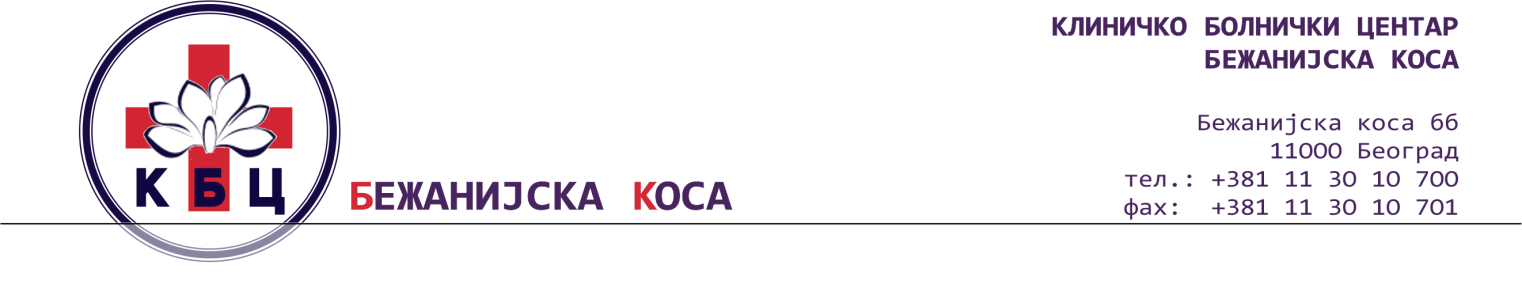 Датум: 10.11.2017. годинеРЕПУБЛИКА СРБИЈАКЛИНИЧКО БОЛНИЧКИ ЦЕНТАР „БЕЖАНИЈСКА КОСА“ –БЕОГРАДБеоград, Бежанијска коса ббКОНКУРСНА ДОКУМЕНТАЦИЈАза јавну набавку добара  –  Потрошни занатски материјалОТВОРЕНИ ПОСТУПАКЈН ОП 67Д/17                    _________________________________________________________Београд, новембар 2017. године.Конкурсна документација има 30 странe.ОБРАЗАЦ ЗА КОВЕРАТ(исећи по овој линији)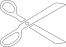 (исећи по овој линији)Напомена: Горњи део попунити, исећи по горњим линијама и залепити на полеђини коверте/кутије.Доњи део исећи по доњим линијама и залепити на предњу страну коверте/кутије.(исећи по овој линији)ПРИМАЛАЦ:КБЦ „БЕЖАНИЈСКА КОСА“Бежанијска коса бб11000 БеоградПОНУДАЈН ОП 67Д/17НЕ ОТВАРАТИ !(исећи по овој линији)На основу члана 54. став 12. и члана 61. Закона о јавним набавкама („Службени гласник Републике Србије”, бр. 124/2012, 14/2015, 68/2015 у даљем тексту: ЗЈН), члана 2. Правилника о обавезним елементима конкурсне документације у поступцима јавних набавки и начину доказивања испуњености услова („Службени гласник Републике Србије”, бр. 86/2015), Одлуке о покретању поступка бр. 9553/1 од 02.11.2017. године и Решења о именовању чланова комисије бр. 9553/2 од 02.11.2017. године,  Комисија за јавну набавку добара – Потрошни занатски материјал., ЈН ОП 67Д/17, сачинила је КОНКУРСНУ ДОКУМЕНТАЦИЈУI. ОПШТИ ПОДАЦИ О ЈАВНОЈ НАБАВЦИ:1. Назив, адреса и интернет страница наручиоцаКлиничко болнички центар „Бежанијска коса“-Београд, 11080 Београд, Бежанијска коса бб. Интернет страница наручиоца: www.bkosa.edu.rsМатични број:…………………………………………...07039743Шифра делатности: …………………………………… 85110ПИБ: …………………………………………………… 100200745Текући рачун: …………………………………………. 840-633-661-542. Врста поступка јавне набавкеСпроводи се отворени поступак на основу члана 32. ЗЈН. На ову набавку ће се примењивати: Закон о јавним набавкама („Сл. гласник РС“ бр. 124/12, 14/15 и 68/15); Закон о општем управном поступку у делу који није регулисан законом о јавним набавкама (Сл. лист СРЈ”, бр. 33/97, 31/01, “Сл. Гласник РС“ бр. 30/10); Закон о облигационим односима након закључења уговора о јавној набавци (“Сл. лист СФРЈ”, бр. 29/78, 39/85, 57/89 и “Сл. лист СРЈ” 31/93); Технички прописи везани за услуге која су предмет јавне набавке;Подзаконски акти који се односе на поступак јавне набавке; Материјални прописи који ближе регулишу предмет јавне набавке или услове предвиђене у конкурсној документацији.3.     Циљ поступка        Поступак јавне набавке се спроводи ради закључења уговора о јавној набавци4. Контакт (лице/служба)         Дуња Бабић (babic.dunja@bkosa.edu.rs)       Јадранка Пантовић (pantovic.jadranka@bkosa.edu.rs)	Телефони:011/2095-636, 011/2095-659 у времену од 9,00- 12,00 часова.II. ПОДАЦИ О ПРЕДМЕТУ ЈАВНЕ НАБАВКЕПредмет јавне набавке: добра – Потрошни занатски материјал					1.1. Назив и ознака из општег речника набавке: -Разни грађевински материјали – 441900001.2. Предмет јавне набавке  није обликован је у партије. 1.3. Процењена вредност јавне набавке: 1.666.667,00 динара без ПДВ-а.3.    Врста, техничке карактеристике (спецификације), квалитет, количина и опис добара, радова или услуга,    начин   спровођења контроле и обезбеђивања гаранције квалитета, рок извршења, место извршења или испоруке добара, евентуалне додатне услуге и сл.Спецификација потрошног занатског материјала дата је у табели на стр. 12-41 где се уписују јединичне цене по комаду а вредност уговора који ће се зачључити одређена је у складу са финансијским средствима која су опредељена Одлуком о покретању поступка за предметну набавку.3.2. Начин спровођења контроле: Контролу испоручених добара обављају стручне службе наручиоца и специјализоване институције.3.3. Место и рок испоруке: - Место испоруке је КБЦ „Бежанијска коса“, Београд, ФЦО Наручиоца - Магацин, - Рок испоруке је до 15 дана.3.4. Захтеви у погледу квалитета предмета набавке:Квалитет предмета набавке мора у потпуности одговарати важећим домаћим или међународним стандардима за ту врсту добара. 3.5. Захтеви у погледу рока трајањаОдговорно лице Наручиоца може у одређеним случајевима прихватити испоруку добара који имају краћи рок трајања од 6 месеци.III УСЛОВИ ЗА УЧЕШЋЕ У ПОСТУПКУ ЈАВНЕ НАБАВКЕ ИЗ ЧЛАНА 75. И 76. ЗЈН И УПУТСТВО КАКО СЕ ДОКАЗУЈЕ ИСПУЊЕНОСТ ТИХ УСЛОВАПраво на учешће у овом поступку јавне набавке има понуђач који испуњава обавезне услове за учешће у поступку јавне набавке дефинисане чланом 75. ЗЈН. Уколико понуду подноси група понуђача сви чланови групе понуђача дужни су да доставе доказе да испуњавају услове из члана 75. став 1. тачке 1) - 4) и члана 75. став 2. ЗЈН, a додатне услове испуњавају заједно. Услов из члана 75. став 1. тачка 5) ЗЈН дужан је да испуни понуђач из групе понуђача којем је поверено извршење дела набавке за који је неопходна испуњеност тог услова.Уколико понуђач подноси понуду са подизвођачем, понуђач је дужан да за подизвођача достави доказе да испуњава услове из члана 75. став 1. тач. 1) до 4) ЗЈН, а доказ о испуњености услова из члана 75 став 1. тачка 5) ЗЈН за део набавке који ће извршити преко подизвођача. 3.1.ОБАВЕЗНИ УСЛОВИ ЗА УЧЕШЋЕ У ПОСТУПКУ ЈАВНЕ НАБАВКЕИЗ ЧЛАНА 75. ЗЈН3.1.1.Услов из члана 75. став 1. тачка 1) ЗЈН - да је понуђач регистрован код надлежног органа, односно уписан у одговарајући регистар;3.1.2.Услов из члана 75. став 1. тачка 2) ЗЈН- да понуђач и његов законски заступник није осуђиван за неко од кривичних дела као члан организоване криминалне групе, да није осуђиван за кривична дела против привреде, кривична дела против животне средине, кривично дело примања или давања мита, кривично дело преваре;3.1.3. Услов из члана 75. став 1. тачка 4) ЗЈН- да је понуђач измирио доспеле порезе, доприносе и друге јавне дажбине у складу са прописима Републике Србије или стране државе када има седиште на њеној територији;Понуђач који има издвојену(е) пословну(е) јединицу(е) изван главног седишта има обавезу да измири доспеле порезе, доприносе и друге јавне дажбине у складу са прописима локалне самоуправе где се издвојена(е)  пословна(е)  једница(е) налази(е)3.1.4. Услов из члана 75. став 1. тачка 5) ЗЈН- да има важећу дозволу надлежног органа за обављање делатности која је предмет јавне набавке;3.1.5.Услов из члана 75. став 2.  ЗЈН- да понуђач при састављању понуде, изричито наведе да је поштовао обавезе које произилазе из важећих прописа о заштити на раду, запошљавању и условима рада, заштити животне средине, као и да нема забрану обављања делатности која је на снази у време подношења понуда.3.2. УПУТСТВО КАКО СЕ ДОКАЗУЈЕ ИСПУЊЕНОСТ ОБАВЕЗНИХ УСЛОВА ИЗ ЧЛАНА 75. ЗЈНИспуњеност услова из члана 75. став 1. ЗЈН правно лице као понуђач, или подносилац пријаве, доказује достављањем следећих доказа:3.2.1.Услов из члана 75. став 1. тачка 1) ЗЈН      Доказ: Извод из регистра Агенције за привредне регистре, или извод из регистра надлежног Привредног суда. 3.2.2. Услов из члана 75. став 1. тачка 2) ЗЈН	Доказ:за правна лица:1) Извод из казнене евиденције, или уверењe основног суда на чијем подручју се налази седиште домаћег правног лица, односно седиште представништва или огранка страног правног лица, којим се потврђује даправно лице није осуђивано за кривична дела против привреде, кривична дела против животне средине, кривично дело примања или давања мита, кривично дело преваре;2) Извод из казнене евиденције Посебног одељења за организовани криминал Вишег суда у Београду, којим се потврђује даправно лице није осуђивано за неко од кривичних дела организованог криминала; 3) Извод из казнене евиденције, односно уверење надлежне полицијске управе МУП-а, којим се потврђује да законски заступник понуђача није осуђиван за кривична дела против привреде, кривична дела против животне средине, кривично дело примања или давања мита, кривично дело преваре и неко од кривичних дела организованог криминала (захтев се може поднети према месту рођења или према месту пребивалишта законског заступника). Уколико понуђач има више законских заступника дужан је да достави доказ за сваког од њих. 	Доказ:за предузетнике и физичка лица:    Извод из казнене евиденције, или уверење надлежне полицијске управе МУП-а, којим се потврђује да није осуђиван за неко од кривичних дела као члан организоване криминалне групе, да није осуђиван за кривична дела против привреде, кривична дела против животне средине, кривично дело примања или давања мита, кривично дело преваре.Захтев се може поднети према месту рођења или према месту пребивалишта.Овај доказ понуђач доставља и за подизвођача, односно достављају га сви чланови групе понуђача;Доказ не може бити старији од два месеца пре отварања понуда. 3.2.3. Услов из члана 75. став 1. тачка 4) ЗЈНДоказ:1. Уверење Пореске управе Министарства надлежног за послове финансија да је измирио доспеле порезе и доприносе;2. Уверење надлежне управе локалне самоуправе да је измирио обавезе по основу изворних локалних јавних прихода или потврду Агенције за приватизацију да се понуђач налази у поступку приватизације. Понуђач који има издвојену пословну(е) јединицу(е)ван главног седишта понуђача, има обавезу да достави уверење надлежне управе локалне самоуправе на којој се издвојена пословна јединица налази да је измирио обавезе по основу изворних локалних јавних прихода, односно да је  измири доспеле порезе, доприносе и друге јавне дажбине у складу са прописима локалне самоуправе где се издвојена пословна једница налази.Овај доказ понуђач доставља и за подизвођача, односно достављају га сви чланови групе понуђача.Доказ не може бити старији од два месеца пре отварања понуда.3.2.5. Услов из члана 75. став 2.  ЗЈНДоказ: Потписан и оверен образац изјаве.Изјава мора да буде потписана од стране овлашћеног лица понуђача и оверена печатом. Уколико понуду подноси група понуђача, изјава мора бити потписана од стране овлашћеног лица сваког понуђача из групе понуђача и оверена печатом.У складу са чланом 78. став 5. ЗЈН лице које је уписано у регистар понуђача није  дужно да приликом подношења понуде доказује испуњеност обавезних услова из члана 75. ЗЈН.Уместо доказа из чл. 75 став 1. тачка 1) до 4) ЗЈН понуђач може доставити изјаву на меморандуму понуђача да је уписан у Регистар понуђача који се води код Агенције за привредне регистре. Уз изјаву понуђач подноси и копију решења о усвајању регистрационе пријаве у регистар понуђача са навођењем интернет странице на којој се може извршити провера података.Испуњеност обавезних  услова из члана 75. за учешће у поступку предметне јавне набавке, у складу са чланом 77. став 4. ЗЈН, понуђач може доказати достављањем Изјаве, којом под пуном материјалном и кривичном одговорношћу потврђује да испуњава услове за учешће у поступку јавне набавке из члана 75.ЗЈН, дефинисане овом конкурсном документацијом. Изјава мора да буде потписана од стране овлашћеног лица понуђача и оверена печатом.Уколико понуду подноси група понуђача изјава из конкурсне документације мора бити потписана од стране овлашћеног лица сваког понуђача из групе понуђача и оверена печатом. Уколико понуђач понуду подноси са подизвођачем, понуђач је дужан да достави изјаву подизвођача из  конкурсне документације, потписану од стране овлашћеног лица подизвођача и оверену печатом.ОБРАЗАЦ ИЗЈАВЕ О ПОШТОВАЊУ ОБАВЕЗА  ИЗ ЧЛАНА 75. СТАВ 2. ЗАКОНАНа основу члана 75. став 2. Закона о јавним набавкама, као заступник понуђача дајем следећу И З Ј А В УПонуђач________________________________________ у поступку јавне набавке добара –                                        (назив понуђача)Потрошни занатски материјал, број ЈН ОП 67Д/17 изјављује да је поштовао обавезе које произлазе из важећих прописа о заштити на раду, запошљавању и условима рада, заштити животне средине и да нема забрану обављања делатности која је на снази у време подношења понуда.Датум 		                     Понуђач________________                                  М.П.                                      ___________________Напомена: Уколико понуду подноси група понуђача,ова изјава мора бити потписана од стране овлашћеног лица сваког понуђача из групе понуђача и оверена печатом.IV. КРИТЕРИЈУМИ ЗА ДОДЕЛУ УГОВОРА:4.1. Критеријум за оцењивање понуда и доделу уговора:  Критеријум за оцењивање понуда и доделу уговора је „најнижа понуђена цена“.  Критеријум је исти за све партије.4.2. Елементе критеријума на основу којих ће наручилац извршити доделу уговора у ситуацији када постоје две или више понуда са истом понуђеном ценом:У случају да два или више понуђача имају исту понуђену цену, предност ће имати онај понуђач чија је понуда прва пристигла у писарницу Наручиоца. V УПУТСТВО ПОНУЂАЧИМА КАКО ДА САЧИНЕ ПОНУДУ1.Понуда мора бити састављена на српском језику.Понуђач може, у делу који се односи на техничке карактеристике, квалитет и техничку документацију, да доставља документа и на енглеском, немачком, шпанском, руском или француском језику. У случају да наручилац у поступку прегледа и оцене понуда утврди да би део понуде који је достављен на страном језику требало да буде преведен на српски језик, понуђачу има рок од 3 дана у којем је дужан да изврши превод тог дела понуде и достави га наручиоцу.У случају спора релевантна је верзија конкурсне документације, односно понуде, на српском језику.2.Начин на који понуда мора бити састављена и начин попуњавања образаца који су дати у конкурсној документацији( попуњавању података који су саставни део образаца)Понуђачи подносе понуде у затвореној и печатираној коверти или кутији, препорученом пошиљком или лично на адресу наручиоца: КБЦ „Бежанијска коса“, Бежанијска коса бб, Београд, на којој ће залепити делове Обрасца са подацима о понуђачу и јавној набавци за коју се подноси понуда (страна 3).Образац који понуђач треба да исече и залепи на коверту је саставни део конкурсне документације.Понуђачи подносе понуду која мора бити сачињена из 2 (два) посебна дела.Сваки од ових посебних делова садржи документа и обрасце који су наведени у конкурсној документацији.Сваки од два дела понуде мора бити повезан у посебне целине, у две посебне фасцикле које НИСУ СПОЈЕНЕ.Прва страна фасцикле треба да буде провидна, а документа се улажу у фасциклу бушењем листова са леве стране.Сваку страну (документ) који се улаже у посебне фасцикле понуђач треба да обележи редним бројем у доњем десном углу стране.У случају да понуду подноси група понуђача, све обрасце попуњава, потписује и оверава податке понуђач који је посебним актом сачињеним између чланова који чине групу понуђача одређен као носилац посла.2.1. Делови имају називе: Део 1 и Део 2.2.1.1. Део 1Садржај Дела 1 чине докази о испуњености услова за учествовање у поступку из члана 75. и 76. ЗЈН, на начин како је то наведено у конкурсној документацији.2.1.2. Део 2Садржај Дела  2 чине образац понуде и остали обрасци и документа који се достављају уз понуду, на начин како је то наведено у конкурсној документацији.2.1.3. Понуда се сматра прихватљивом ако је благовремена, ако је наручилац није одбио због битних недостатака, ако је одговарајућа, ако не ограничава, нити условљава права наручиоца или обавезе понуђача и која не прелази износ процењене вредности јавне набавке.  Докази о испуњености услова могу се достављати у неовереним копијама, а наручилац може пре доношења одлуке о додели уговора, захтевати од понуђача, чија је понуда на основу извештаја комисије за јавну набавку оцењена као најповољнија, да достави на увид оригинал или оверену копију свих или појединих доказа.Ако је понуђач доставио изјаву из члана 77. став 4. ЗЈН, наручилац је пре доношења одлуке о додели уговора дужан да од понуђача чија је понуда оцењена као најповољнија затражи да достави копију захтеваних доказа о испуњености услова, а може и да затражи на увид оригинал или оверену копију свих или појединих доказа. Наручилац доказе може да затражи и од осталих понуђача. Наручилац, није дужан да од понуђача затражи достављање свих или појединих доказа уколико за истог понуђача поседује одговарајуће доказе из других поступака јавних набавки код тог наручиоца. Ако понуђач чија је понуда оцењена као најповољнија у остављеном, примереном року који не може бити краћи од пет дана, не достави доказе, наручилац ће његову понуду одбити као неприхватљиву. Понуђач није дужан да доставља доказе који су јавно доступни на интернет страницама надлежних органа и да наведе који су то докази.Наручилац неће одбити као неприхватљиву понуду зато што не садржи доказ одређен ЗЈН или конкурсном документацијом, ако је понуђач, навео у понуди интернет страницу на којој су тражени подаци јавно доступни.Уколико је доказ о испуњености услова електронски документ, понуђач доставља копију електронског документа у писаном облику, у складу са законом којим се уређује електронски документ, осим уколико подноси електронску понуду када се доказ доставља у изворном електронском облику.2.1.4. Упутство о начину слања и попуњавања образацаУ складу са чланом 20. ЗЈН, понуђачу се конкурсна документација доставља путем електронске поште, у WORD (doc.) и/или EXCEL (xls.) формату.У складу са чланом 20. став 6. ЗЈН, заинтересовано лице/понуђач/кандидат, који је путем електронске поште (или факсом) примио конкурсну документацију (или било који други документ из поступка јавне набавке), ДУЖАН да на исти начин, оном од кога је документ примио, потврди пријем тог документа.Електронска потврда о пријему конкурсне документације (или било ког другог документа из поступка јавне набавке) коју достави заинтересовано лице/понуђач/кандидат, претставља доказ да је извршено достављање докумената.2.1.5. Након попуњавања и штампања образаца, овлашћено лице понуђача потписује и оверава обрасце печатом.Обрасце који су део конкурсне документацији, односно податке који у њима морају бити попуњени, понуђач може да попуни  и штампаним словима, јасно, читљиво, хемијском оловком, а овлашћено лице понуђача ће их након попуњавања потписати и оверити печатом.Образац понуде не може се попуњавати графитном оловком или фломастером.Свака учињена исправка мора бити оверена печатом и потписана од стране овлашћеног лица. Свакo бељење или подебљавање бројева мора се парафирати и оверити од стране овлашћеног лица.Уколико понуђачи подносе заједничку понуду, група понуђача може да се определи да обрасце дате у конкурсној документацији потписују и печатом оверавају сви понуђачи из групе понуђача или група понуђача може да одреди једног понуђача из групе који ће попуњавати, потписивати и печатом оверавати обрасце дате у конкурсној документацији.2.1.6. Рок за подношење понуде је 11.12.2017. године до 09:00 часова.Понуда се сматра благовременом ако је у архиву наручиоца на адреси Наручиоца, Бежанијска коса бб, Београд, пристигла закључно са 11.12.2017  године до 09:00 часова, без обзира на начин достављања.Неблаговременом  ће  се  сматрати  понуда  понуђача  која  није  стигла  у  архиву наручиоца на адреси Бежанијска Коса, Београд закључно са11.12.2017 године до 09:00 часова, без обзира на начин достављања.Ако је поднета понуда неблаговремена, наручилац ће је по окончању поступка отварања вратити неотворену понуђачу, са назнаком да је поднета неблаговремено.Отварање понуда је јавно и одржаће се одмах након истека рока за подношење понуда,  дана 11.12.2017. године, у 11:00 часова.  на адреси Бежанијска коса бб, Београд, у присуству чланова Комисије за предметну јавну набавку. Отварање понуда ће се обавити у просторијама наручиоца, КБЦ "Бежанијска коса", Београд, Бежанијска коса бб, III спрат - Конференцијска сала.Отварању понуда могу присуствовати сва заинтересована лица.Представници понуђача морају имати овлашћење за учешће у поступку отварања понуда, које ће предати Комисији за јавну набавку приликом отварања понуда.Одлука о додели уговора биће донета у року до 25 дана а не више од 40 дана од дана отварања понуда.3. Могућност  подношења понуде за поједине партије  или за све партијеJaвна набавка није обликована по партијама.4. Могућност  подношења понуде са варијантамаНије могуће поднети понуду са варијантама.  5. Начин измене, допуне и опозива понуде у смислу члана 87. став 6. ЗЈНУ року за подношење понуда понуђач може изменити,  допунити или опозвати своју понуду, на начин који је одређен за подношење понуде. Понуђач је дужан да јасно назначи који део понуде мења, односно која документа накнадно доставља.По истеку рока за подношење понуда понуђач не може да повуче нити да мења своју понуду. Уколико понуђач промени или повуче своју понуду, или уколико не потпише уговор о јавној набавци када је његова понуда изабрана као најповољнија, наручилац је овлашћен да уновчи гаранцију дату уз понуду (ако је она тражена).  Измена, допуна или опозив понуде се може поднети непосредно (лично) или путем поште на адресу наручиоца. Понуђач подноси измену, допуну или опозив понуде у затвореној коверти овереној печатом. Понуђач може да поднесе само једну понуду.Измену, допуну или опозив понуде треба доставити на адресу: КБЦ „Бежанијска Коса“ Бежанијска Коса бб, Београдса назнаком:„Измена понуде за јавну набавку ЈН ОП 67Д/17 - НЕ ОТВАРАТИ” или„Допуна понуде за јавну набавку  ЈН ОП 67Д/17 - НЕ ОТВАРАТИ” или„Опозив понуде за јавну набавку  ЈН ОП 67Д/17 - НЕ ОТВАРАТИ”  или„Измена и допуна понуде за јавну набавку ЈН ОП 67Д/17- НЕ ОТВАРАТИ”.На полеђини коверте или на кутији навести назив и адресу понуђача. У случају да понуду подноси група понуђача, на коверти је потребно назначити да се ради о групи понуђача и навести називе и адресу свих учесника у заједничкој понуди.По истеку рока за подношење понуда понуђач не може да повуче нити да мења своју понуду.6. Самостална понудаПонуђач који је самостално поднео понуду не може истовремено да учествује у заједничкој понуди или као подизвођач, нити може да учествује у више заједничких понуда.У понуди (обрасцу понуде), понуђач наводи на који начин подноси понуду, односно да ли подноси понуду самостално, или као заједничку понуду, или подноси понуду са подизвођачем.7. Делимично извршење понуде од стране подизвођача Понуђач који понуду подноси са подизвођачем дужан је да у обрасцу понуде наведе проценат укупне вредности набавке који ће поверити подизвођачу и/или део предмета набавке који ће извршити преко подизвођача.Проценат укупне вредности набавке који ће бити поверен подизвођачу не може бити већи од 50 %.Ако понуђач у понуди наведе да ће делимично извршење набавке поверити подизвођачу, дужан је да наведе назив подизвођача. Уколико уговор између наручиоца и понуђача буде закључен, тај подизвођач ће бити наведен у уговору.Понуђач је дужан да наручиоцу, на његов захтев, омогући приступ код подизвођача, ради утврђивања испуњености тражених услова.Понуђач је дужан да за подизвођаче достави доказе о испуњености обавезних услова из члана 75. став 1. тачке  1) до 4)  ЗЈН,  а доказ о испуњености услова из члана 75. став 1. тачка 5) за део набавке који ће извршити преко подизвођача.Ако је за извршење дела јавне набавке чија вредност не прелази 10% укупне вредности јавне набавке потребно испунити обавезан услов из члана 75. став 1. тачка 5), понуђач може доказати испуњеност тог услова преко подизвођача којем је поверио извршење тог дела набавке.Понуђачу потпуности одговара наручиоцу за извршење обавеза из поступка јавне набавке, односно за извршење уговорних обавеза, без обзира на број подизвођача.8. Заједничка понудаПонуду може поднети група понуђача. Сваки понуђач из групе понуђача мора да испуни обавезне услове из члана 75. став 1. тач. 1) до 4) ЗЈН, а додатне услове испуњавају заједно.Услов из члана 75. став 1. тачка 5) ЗЈН дужан је да испуни понуђач из групе понуђача којем је поверено извршење дела набавке за који је неопходна испуњеност тог услова. Саставни део заједничке понуде је споразум којим се понуђачи из групе међусобно и према наручиоцу обавезују на извршење јавне набавке, а који садржи податке:	1) податке о члану групе који ће бити носилац посла, односно који ће поднети понуду и који ће заступати групу понуђача пред наручиоцем;	2) опис послова сваког од понуђача из групе понуђача у извршењу уговора.Понуђачи који поднесу заједничку понуду одговарају неограничено солидарно према наручиоцу.Задруга може поднети понуду самостално, у своје име, а за рачун задругара или заједничку понуду у име задругара.Ако задруга подноси понуду у своје име за обавезе из поступка јавне набавке и уговора о јавној набавци одговара задруга и задругари у складу са законом.Ако задруга подноси заједничку понуду у име задругара за обавезе из поступка јавне набавке и уговора о јавној набавци неограничено солидарно одговарају задругари. 9. Захтеви наручиоца у погледу траженог начина и услова плаћања, гарантног рока, и других околности од којих зависи прихватљивост 9.1. Захтеви у погледу начина, рока и услова плаћања.       Плаћање се врши уплатом на рачун понуђача, у року до 90 дана од дана испоруке и испостављања уредног рачуна.9.2. Захтев у погледу рока трајања        Добра која су предмет јавне набавке не могу имати краћи рок трајања од 6 месеци од дана сваке појединачне испоруке.         Одговорно лице Наручиоца може у одређеним случајевима прихватити испоруку добара који имају краћи рок трајања од 6 месеци.9.3. Захтев у погледу начина, рока и места испоруке       Место испоруке је КБЦ „Бежанијска коса“, Београд, ФЦО Наручиоца - Апотека,        Рок испоруке је до 15 од пријема захтева.10. Валута и начин на који мора да буде наведена и изражена цена у понудиЦена мора бити исказана у динарима, без и са порезом на додату вредност, са урачунатим свим трошковима које понуђач има у реализацији предметне јавне набавке, с тим да ће се за оцену понуда узимати у обзир цене без ПДВ-а.Износ ПДВ-а мора бити посебно наведен, као и укупна цена понуде са ПДВ-ом.Ако понуђена цена укључује увозну царину и друге дажбине, понуђач је дужан да тај део одвојено искаже у динарима у обрасцу понуде.Цена је фиксна и не може се мењати до коначног извршења уговора.          Наручилац може да одбије понуду због неуобичајено ниске цене.У складу са чланом 92. ЗЈН, неуобичајено ниска цена је понуђена цена која значајно одступа у односу на тржишно упоредиву цену и изазива сумњу у могућност извршења јавне набавке у складу са понуђеним условима.Ако наручилац оцени да понуда садржи неуобичајено ниску цену, од понуђача ће захтевати да детаљно образложи све њене саставне делове које сматра меродавним, а нарочито наводе у погледу економике начина градње, производње или изабраних техничких решења, у погледу изузетно повољних услова који понуђачу стоје на располагању за извршење уговора или у погледу оригиналности производа, услуга или радова које понуђач нуди.Рок за достављање одговора на захтев наручиоца за детаљно образложење свих делова цене, износи 3 (три) дана од дана пријема захтева.Наручилац ће по добијању образложења провери меродавне саставне елементе понуде.11. Средства обезбеђења Као средство обезбеђења којим понуђач обезбеђују испуњење својих обавеза у поступку јавне набавке, као и испуњење својих уговорних обавеза понуђач подноси меницу.11.1.Меница за озбиљност понудеПонуђач је дужан да уз понуду достави сопствену бланко меницу са меничним овлашћењем за озбиљност понуде, која се издаје на износ у висини од 10% од понуђене цене без ПДВ-а. Уколико понуђач понуду подноси за више партија, менично овлашћење за озбиљност понуде се издаје на износ у висини од 10% од укупне понуђене цена без ПДВ-а за партије за које подноси понуду.Меница мора бити регистрована у надлежном регистру Народне банке Србије. Меница мора бити оверена печатом и потписана од стране лица овлашћеног за заступање.Уз меницу мора бити достављена копија картона депонованих потписа који је издат од стране пословне банке коју понуђач наводи у меничном овлашћењу – писму.	Наручилац ће уновчити гаранцију дату за озбиљност понуде у следећим случајевима:	- уколико понуђач након истека рока за подношење понуда повуче или жели да измени своју понуду,	- уколико понуђач чија је понуда изабрана као најповољнија не потпише уговор о јавној набавци.11.2.Меница за добро извршење посла, односно извршење уговорних обавезаПонуђач коме буде додељен уговор  је дужан да најкасније у року до 7 дана од дана закључења уговора, достави наручиоцу сопствену бланко меницу са меничним овлашћењем за добро извршење посла, односно извршење уговорних обавеза,  која се издаје на износ у висини од 10% од уговорене вредности без ПДВ-а.Меница мора бити регистрована у надлежном регистру Народне банке Србије. Меница мора бити оверена печатом и потписана од стране лица овлашћеног за заступање.Уз меницу мора бити достављена копија картона депонованих потписа који је издат од стране пословне банке коју понуђач наводи у меничном овлашћењу – писму.	У случају да понуђач са којим буде закључен уговор не достави меницу са меничним овлашћењем најкасније у року до 7 дана од дана закључења уговора, плаћање по уговору неће бити извршено до тренутка достављања истих. Наручилац ће уновчити меницу дату за добро извршење посла, односно извршење уговорних обавеза, уколико понуђач не буде извршавао своје уговорне обавезе у роковима и на начин предвиђен уговором. Меница са меничним овлашћењем за добро извршење посла, односно извршење уговорних обавеза неће бити враћена понуђачу пре истека рока  трајања уговора, осим ако је у целости испунио своју уговорну обавезу.Уколико пунуђач достави банкарске гаранције уместо меница наручилац ће исте прихватити под истим условима који важе за меницу.12. Начин на који понуђач може тражити додатне информације и појашњењаЗаинтересовано лице може, у писаном облику, путем електронске поште, поштом или телефаксом, тражити од наручиоца додатне информације или појашњења у вези са припремањем понуде, при чему може да укаже наручиоцу и на евентуално уочене недостатке и неправилности у конкурсној документацији, најкасније 5 (пет) дана пре истека рока за подношење понуда. Приликом подношења захтева за додатним информацијама или појашњењима понуђач је у обавези да прецизира захтев на начин да наведе део конкурне документације на који се информација/појашњење/питање односи.Рок за достављање захтева за додатним информацијама истиче у 11 часова, 5 дана пре истека рока за подношење понуда и након тог рока наручилац нема обавезу одговарања на касније примљене захтеве за додатним појашњењима. Наручилац ће у року од 3 (три) дана од дана пријема захтева, одговор објавити на Порталу јавних набавки и на својој интернет страници.      Комуникација у вези са додатним информацијама, појашњењима и одговорима врши се на начин одређен чланом 20. ЗЈН (електронском поштом, поштом или телефаксом).Захтев за додатним информацијама или појашњењима у вези са припремањем понуде заинтересовано лице ће упутити на адресу наручиоца: КБЦ „Бежанијска коса“, Београд, Бежанијска коса бб, електронска адрeса: babic.dunja@bkosa.edu.rs; pantovic.jadranka@bkosa.edu.rs „Захтев за додатним информацијама или појашњењима конкурсне документације - јавна набавка добара ЈН ОП 67Д/17“. Телефонски позиви ради тражења додатних информација или појашњења у вези са припремањем понуде нису дозвољени.У случају да наручилац има потребу да измени или допуни конкурсну документацију осам или мање дана пре истека рока за подношење понуда, продужиће рок за подношење понуда и објавити  обавештење о продужењу рока за подношење понуда на Порталу јавних набавки.13. Начину на који се могу захтевати додатна објашњења од понуђача после отварања понуда и вршити контрола код понуђача односно његовог подизвођачаНаручилац може да захтева од понуђача додатна објашњења која ће му помоћи при прегледу, вредновању и упоређивању понуда, а може да врши и контролу (увид) код понуђача односно његовог подизвођача.Наручилац не може да дозволи промену елемената понуде који су од значаја за примену критеријума за доделу уговора, односно промену којом би се понуда која je неодговарајућа или неприхватљива учинила одговарајућом, односно прихватљивом.Наручилац може, уз сагласност понуђача, да изврши исправке рачунских грешака уочених приликом разматрања понуде по окончаном поступку отварања понуда.У случају разлике између јединичне и укупне цене, меродавна је јединична цена. Ако се понуђач не сагласи са исправком рачунских грешака, наручилац ће његову понуду одбити као неприхватљиву.14. Накнада за коришћење патента, као и одговорност за повреду заштићених права интелектуалне својинеНакнаду за коришћење патената, као и одговорност за повреду заштићених права интелектуалне својине трећих лица, сноси понуђач.15. Начин и рок за подношења захтева за заштиту права понуђача и броја рачуна на који је подносилац захтева приликом подношења захтева дужан да уплати таксу одређену ЗЈН Захтев за заштиту права подноси се наручиоцу, а копија се истовремено доставља Републичкој комисији.Захтев за заштиту права може се поднети у току целог поступка јавне набавке, против сваке радње наручиоца, осим ако ЗЈН није другачије одређено.Захтев за заштиту права којим се оспорава врста поступка, садржина позива за подношење понуда или конкурсне документације сматраће се благовременим ако је примљен од стране наручиоца најкасније седам дана пре истека рока за подношење понуда, а у поступку јавне набавке мале вредности и квалификационом поступку ако је примљен од стране наручиоца три дана пре истека рока за подношење понуда, без обзира на начин достављања и уколико је подносилац захтева у складу са чланом 63. став 2. ЗЈН указао наручиоцу на евентуалне недостатке и неправилности, а наручилац исте није отклонио.У случају подношења захтева за заштиту права из претходног става, долази до застоја рока за подношење понуда.После доношења одлуке о додели уговора, одлуке о закључењу оквирног споразума, одлуке о признавању квалификације и одлуке о обустави поступка, рок за подношење захтева за заштиту права је десет дана од дана објављивања одлуке на Порталу јавних набавки, а у случају јавне набавке мале вредности је пет дана од дана објављивања одлуке.На достављање захтева за заштиту права сходно се примењују одредбе о начину достављања одлуке из члана 108. ст. 6. до 8. ЗЈН.Захтевом за заштиту права не могу се оспоравати радње наручиоца предузете у поступку јавне набавке ако су подносиоцу захтева били или могли бити познати разлози за његово подношење пре истека рока за подношење захтева, а подносилац захтева га није поднео пре истека тог рока.Ако је у истом поступку јавне набавке поново поднет захтев за заштиту права од стране истог подносиоца захтева, у том захтеву се не могу оспоравати радње наручиоца за које је подносилац захтева знао или могао знати приликом подношења претходног захтева.Захтев за заштиту права сматра се потпуним када садржи све обавезне елементе и то: назив и адресу подносиоца захтева и лице за контакт, назив и адресу наручиоца, податке о јавној набавци који је предмет захтева, односно о одлуци наручиоца, повреде прописа којима се уређује поступак јавне набавке, чињенице и доказе којима се повреде доказују, потврду о уплати таксе, потпис подносиоца. Наручилац објављује обавештење о поднетом захтеву за заштиту права на Порталу јавних набавки и на својој интернет страници најкасније у року од два  дана од дана пријема захтева за заштиту права.Подносилац захтева је дужан да на рачун буџета Републике Србије, број жиро рачуна: 840-30678845-06, шифра плаћања: 153 или 253, позив на број: подаци о броју или ознаци јавне набавке поводом које се захтев подноси, сврха: такса за ЗЗП,  назив наручиоца,број или ознака јавне набавке поводом које се захтев подноси, корисник: Буџет Републике Србије, назив и адреса подносиоца захтева за заштиту права, уплати таксу у износу oд:1)  60.000 динара у поступку јавне набавке мале вредности и преговарачком поступку без објављивања позива за подношење понуда;2)  120.000 динара ако се захтев за заштиту права подноси пре отварања понуда и ако процењена вредност није већа од 120.000.000 динара;3)  250.000 динара ако се захтев за заштиту права подноси пре отварања понуда и ако је процењена вредност већа од 120.000.000 динара;4)  120.000 динара ако се захтев за заштиту права подноси након отварања понуда и ако процењена вредност није већа од 120.000.000 динара;5)  120.000 динара ако се захтев за заштиту права подноси након отварања понуда и ако збир процењених вредности свих оспорених партија  није већа од 120.000.000 динара, уколико је набавка обликована по партијама;6)  0,1% процењене вредности јавне набавке, односно понуђене цене понуђача којем је додељен уговор, ако се захтев за заштиту права подноси након отварања понуда и ако је та вредност већа од 120.000.000 динара;7)  0,1% збира процењених вредности свих оспорених партија јавне набавке, односно понуђене цене понуђача којима су додељени уговори, ако се захтев за заштиту права подноси након отварања понуда и ако је та вредност већа од 120.000.000 динара.Свака странка у поступку сноси трошкове које проузрокује својим радњама.Ако захтев за заштиту права није основан, наручилац ће писаним захтевом тражити надокнаду трошкова насталих по основу заштите права.У случају поднетог захтева за заштиту права наручилац не може донети одлуку о додели уговора, одлуку о обустави поступка, нити може закључити уговор о јавној набавци пре доношења одлуке о поднетом захтеву за заштиту права, осим у случају преговарачког поступка из члана 36. став 1. тачка 3) ЗЈН.Ако је захтев за заштиту права поднет након закључења уговора у складу са чланом 112. став 2. ЗЈН, наручилац не може извршити уговор о јавној набавци до доношења одлуке о поднетом захтеву за заштиту права, осим ако су испуњени услови из члана 150. став 2. и 3.  и ако наручилац или Републичка комисија на предлог наручиоца не одлучи другачије.Детаљније информације о уплати таксе за подношење захтева за заштиту права понуђача могу се наћи на сајту Републичке Комисије за заштиту права у поступцима јавних набавки.                  За Комисију     Дуња Бабић, дипл. правникДЕО 1Списак доказа о испуњености услова за учествовање у поступку из члана 75. ЗЈН Докази се слажу се по следећем редоследу:I Докази из члана 75.1. Доказ (75. став 1, тачка 1): Извод из регистра Агенције за привредне регистре, односно извод из регистра надлежног Привредног суда, односно извод из одговарајућег регистра.2. Доказ (75. став 1, тачка 2): за правна лица: 1) Извод из казнене евиденције, односно уверењe основног суда на чијем подручју се налази седиште домаћег правног лица,2) Извод из казнене евиденције Посебног одељења за организовани криминал Вишег суда у Београду,3) Извод из казнене евиденције, односно уверење надлежне полицијске управе МУП-а, за предузетнике и физичка лица: 1) Извод из казнене евиденције, односно уверење надлежне полицијске управе МУП-а.Доказ не може бити старији од два месеца пре отварања понуда.3. Доказ (75. став 1, тачка 4): 1. Уверење Пореске управе Министарства финансија и привреде; 2. Уверење надлежне управе локалне самоуправе да је измирио обавезе по основу изворних локалних јавних прихода или потврду Агенције за приватизацију да се понуђач налази у поступку приватизације. Доказ не може бити старији од два месеца пре отварања понуда.4. Доказ: Услов из члана 75. став 2.  ЗЈН1) Потписан и оверен образац изјаве. Изјава мора да буде потписана од стране овлашћеног лица понуђача и оверена печатом. 5. Доказ: (У складу са чланом 78. став 5. ЗЈН)1) Изјава на меморандуму понуђача да је уписан у Регистар понуђача који се води код Агенције за привредне регистре. Уз изјаву понуђач поднеси и копију решења о усвајању регистрационе пријаве у регистар понуђача са навођењем интернет странице на којој се може извршити провера података.Напомена: ова страница(е) је саставни део  Дела 1 ( нулта страна)ДЕО 2Образац понуде и спецификација                       1. Образац понуде                       2. Образац понуде за партију                        3. Спецификација добара по партијама                       4. Образац структуре цене са упутством како да се понуди                       5. Образац трошкова понуде                       6. Изјава о независној понуди                       7. Модел уговораНапомена: ова страница(е) је саставни део  Дела 2 ( нулта страна)VI ОБРАЗАЦ ПОНУДЕНапомене:Образац понуде понуђач мора да попуни, овери печатом и потпише, чиме потврђује да су тачни подаци који су у обрасцу понуде наведени. Уколико понуђачи подносе заједничку понуду, група понуђача може да се определи да образац понуде потписују и печатом оверавају сви понуђачи из групе понуђача или група понуђача може да одреди једног понуђача из групе који ће попунити, потписати и печатом оверити образац понуде. VIа ОБРАЗАЦ ПОНУДЕНапомена:Овај образац се копира и попуњава за сваку партију за коју се доставља понуда.Образац се прилаже иза образца понуде, по бројчаном редоследу партија које се нуде.Напомена:Табелу „Подаци о подизвођачу“ попуњавају само они понуђачи који подносе  понуду са подизвођачем, а уколико има већи број подизвођача од места предвиђених у табели, потребно је да се наведени образац копира у довољном броју примерака, да се попуни и достави за сваког подизвођача.Табелу „Подаци о учеснику у заједничкој понуди“ попуњавају само они понуђачи који подносе заједничку понуду, а уколико има већи број учесника у заједничкој понуди од места предвиђених у табели, потребно је да се наведени образац копира у довољном броју примерака, да се попуни и достави за сваког понуђача који јеучесник у заједничкој понуде СПЕЦИФИКАЦИЈА ДОБРА –   Потрошни занатски материјал   – ЈН ОП 67Д/17        Понуђачи уписују јединичне цене по јединици мере. Понуде понуђача не представљају вредност уговора, већ ће се на основу поднетих понуда извршити оцењивање понуда и додела уговора на основу критеријума најнижа понуђена цена. Вредност уговора одређена је у складу са финансијским средствима која су опредељена Одлуком о покретању поступка за предметну набавку. У табелу се уписује и збир једниничних цена са и без обрачунатог ПДВ-а.VIII ОБРАЗАЦ СТРУКТУРЕ ПОНУЂЕНЕ ЦЕНЕса упутством како да се попуни              ПАРТИЈА _______Укупна цена без ПДВ-a:_____________динараСтопа ПДВ-а: __________  %Укупна цена са ПДВ-ом:____________ динара_________% учешћа цене добара_________% учешћа трошкова рада_________% учешћа трошкова транспорта_________% учешћа трошкова царине_________% учешће осталих трошковаНапомена: За процентуално учешће трошкова наводе се трошкови материјала, рада, енергената, царине и то када је неопходно ради усклађивања цена, током периода трајања уговора. Понуђач овај образац попуњава тако што тражене податке уноси, потписује и оверава печатом.Овај образац се копира и попуњава за сваку партију за коју се доставља понуда.IX ОБРАЗАЦ ТРОШКОВА ПРИПРЕМЕ ПОНУДЕУ складу са чланом 88. став 1. Закона, понуђач__________________________, доставља укупан износ и структуру трошкова припремања понуде, како следи у табели:Трошкове припреме и подношења понуде сноси искључиво понуђач и не може тражити од наручиоца накнаду трошкова.Ако је поступак јавне набавке обустављен из разлога који су на страни наручиоца, наручилац је дужан да понуђачу надокнади трошкове израде узорка или модела, ако су израђени у складу са техничким спецификацијама наручиоца и трошкове прибављања средства обезбеђења, под условом да је понуђач тражио накнаду тих трошкова у својој понуди.X ОБРАЗАЦ ИЗЈАВЕ О НЕЗАВИСНОЈ ПОНУДИУ складу са чланом 26. Закона, ________________________________________, подноси                                                                            (назив понуђача)ИЗЈАВУ О НЕЗАВИСНОЈ ПОНУДИПод пуном материјалном и кривичном одговорношћу потврђујем да сам понуду у отвореном поступку јавне набавке добараподнео независно, без договора са другим понуђачима или заинтересованим лицима.Напомена: У случају постојања основане сумње у истинитост изјаве о независној понуди, наручилац ће одмах обавестити организацију надлежну за заштиту конкуренције. Организација надлежна за заштиту конкуренције, може понуђачу, односно заинтересованом лицу изрећи меру забране учешћа у поступку јавне набавке ако утврди да је понуђач, односно заинтересовано лице повредило конкуренцију у поступку јавне набавке у смислу закона којим се уређује заштита конкуренције. Мера забране учешћа у поступку јавне набавке може трајати до две године. Повреда конкуренције представља негативну референцу, у смислу члана 82. став 1. тачка 2) Закона. Уколико понуду подноси група понуђача ова изјава мора бити потписана од стране овлашћеног лица сваког понуђача из групе понуђача и оверена печатом.XI МОДЕЛ УГОВОРАМодел уговора понуђач мора да попуни (осим вредност уговора), парафира сваку страну, потпише и овери печатом чиме потврђује да прихвата елементе модела уговораМодел уговора ће у појединим члановима бити усклађен у складу са елементима наведеним у понудиНапомена:Уколико понуђач подноси заједничку понуду, односно понуду са учешћемподизвођача, у уговора ће бити наведени сви понуђачи из групе понуђача, односно сви подизвођачи. У случају подношења заједничке понуде, група понуђача може да се определи да уговор потписују и печатом оверавају сви понуђачи из групе понуђача, или група понуђача може да одреди једног понуђача из групе који ће потписати и печатом оверити уговорНапомена:Понуде понуђача не представљају вредност уговора, већ ће се на основу поднетих понуда извршити оцењивање понуда и додела уговора на основу критеријума најнижа понуђена цена. Вредност уговора одређена је у складу са финансијским средствима која су опредељена Одлуком о покретању поступка за предметну набавку.Понуђачи не попуњавају вредност уговора.На основу члана 112. Закона о јавним набавкама („Службени Гласник Републике Србије“ бр.124/2012, 14/2015 и 68/2015), а након спроведеног отвореног поступка јавне набавке број ЈН ОП 67Д/17 – Потрошни занатски материјал, уговорне странеКлиничко болнички центар „Бежанијска коса“, Београд, Бежанијска коса б.б, Матични број 07039743, ПИБ 100200745, кога заступа Директор ВНС асс.др сци. мед. Марија Здравковић  (у даљем тексту: Купац)и___________________________________________________, са седиштем у _________________, улица______________________________________, број_____, Матични број________________, ПИБ__________________ кога заступа ____________________________ (у даљем тексту: Продавац),закључили су  у Београду  УГОВОР О ЈАВНОЈ НАБАВЦИ- Потрошни занатски материјал -ЈН ОП 67Д/17Члан 1.Уговорне стране заједнички констатују: 1.  да је Продавац доставио понуду број ________ од _______2017. године која је код Купца заведена под бројем_______ дана _________.2017. године и која у потпуности одговара  спецификацији из конкурсне документације.2. да је Продавац изабран као најповољнији понуђач Одлуком о додели уговора број_______ од ________.2017. године.Понуда и спецификација из конкурсне документације као прилог уговора чине  његов саставни део.Члан 2.Предмет уговора је куповина и испорука добара – Потрошни занатски материјал, , у складу са спецификацијом и посебним захтевима из конкурсне документације.Члан 3.		Укупна вредност уговора без ПДВ-а износи_____________ динара, ПДВ износи __________ динара, док укупна вредност уговора са ПДВ-ом износи ______________ динара. У цену је урачуната цена добара, трошкови транспорта и сви остали трошкови Продавца.Јединичне цене добара која су предмет овог уговора су фиксне до коначне реализације уговора.Члан 4.	Продавац ће испоруку добара која су предмет овог уговора вршити сукцесивно, у складу са потребама Купца, а на основу захтева овлашћеног лица Купца у року до 24 дана од дана пријема поруџбине у количинама и по динамици назначеној у захтеву.	У случају да Продавац у било којој испоруци не испоручи захтевану количину добара од стране Купца, обавезан је да захтевану количину испоручи у додатном року од 24 сата од дана пријема писаног захтева за испоруку тражене количине добара.            Место испоруке је КБЦ „Бежанијска коса“, Београд, Бежанијска коса бб, ФЦО Купца - Maгацин.Члан 5.Купац се обавезује да ће извршити плаћање најкасније у року до  90 дана од дана пријема исправне фактуре, на текући рачун Продавца број ______________________ код  ____________________ Банке.Члан 6.             Квантитативни пријем добара врши се приликом пријема у Магацин Купца у присуству представника Продавца, на основу достављене спецификације и отпремнице.            Евентуална рекламација Купца на испоручене количине мора бити сачињена у форми записника и достављена Продавцу у року од 2 дана од дана утврђивања рекламације.Члан 7.Уколико Продавац не испоручи добра која су предмет овог уговора у уговореном року из разлога за које је сам одговоран, дужан је да Купцу плати уговорну казну у висини 0,5 ‰ (промила) од укупне  вредности добара чија је испорука тражена за сваки дан закашњења, с тим што укупан износ казне не може бити већи од 5 % од укупне вредности тих добара. Наплату уговорне казне Купац ће извршити и без претходног пристанка Продавца, одбијањем обрачунате казне од неисплаћене вредности добара по испоруци уговорених количина.Право Наручиоца на наплату уговорне казне не утиче на његово право да захтева накнаду штете.Члан 8.            Квалитет добара која су предмет овог уговора мора  у потпуности одговарати важећим домаћим или међунарадним стандардима за ту врсту добара.	Купац је овлашћен да врши контролу квалитета испоручених добара у било које време и без претходне најаве на месту пријема, током и после испоруке и у току коришћења, са правом да узорке добара из било које испоруке достави независној специјализованој установи ради анализе.	У случају када независна специјализована установа утврди  одступање од  уговореног квалитета добара, трошкове анализе  сноси Продавац.Члан 9.	У случају да било која испорука добара не задовољи стандардни квалитет, Продавац је у обавези да испоручена добра замени добрима одговарајућег квалитета у року од 2 дана од дана пријема писмене рекламације. Члан 10.                        Продавац се обавезује да најкасније у року до 7 дана од дана закључења овог уговора, преда Купцу сопствену бланко меницу, регистровану у надлежном регистру Народне банке Србије, као средство финансијског обезбеђења за добро извршење посла, односно извршење уговорних обавеза.              Истовремено са предајом менице Продавац се обавезује да Купцу преда одговарајуће менично овлашћење за Купца да меницу може попунити у складу са овим уговором, у висини од 10% од вредности уговора без ПДВ-а, као и картон депонованих потписа овлашћених лица Продавца, који мора бити оверен од пословне банке Продавца.             Менично овлашћење мора садржати клаузулу да важи најмање 30 дана дуже од дана истека рока за коначно извршење посла.             Продавац уз меницу доставља и копију захтева за регистрацију менице, овереног од пословне банке Продавца.             Купац ће меницу, менично овлашћење и картон депонованих потписа вратити Продавцу по испуњењу његових уговорних обавеза.             Купац ће уновчити меницу дату за добро извршење посла, односно извршење уговорних обавеза, уколико Продавац не извршава своје уговорне обавезе у роковима и на начин предвиђен овим уговором.Члан 11.	Уговор се закључује за период до 12 месеци од дана потписивања уговора од стране обе уговорне стране.            Максималан период важења уговора је 12 месеци од дана потписивања уговора од стране обе уговорне стране, а у случају да се целокупна уговорена количина добара испоручи пре предвиђеног периода, сматраће се да је уговор заључен за период у коме је извршена целокупна испорука. Члан 12.          Овај Уговор може бити раскинут споразумом уговорних страна сачињеним  у писаној форми или једнострано, у случају када друга страна не испуњава или неуредно испуњава своје уговором преузете обавезе.Члан 13.            Страна која намерава да једнострано раскине овај уговор дужна је да другу уговорну страну писаним путем обавести о својој намери најмање 7 дана пре намераваног дана раскида овог уговора.            По протеку рока од 7 дана од дана пријема писаног обавештења друге уговорне стране, овај уговор ће се сматрати раскинутим.Члан 14.            У року од 7 дана од дана пријема писаног обавештења о намери за једнострани раскид уговора, уговорне стране су обавезне да измире све узајамне уговорне обавезе које до тада нису измирене.Члан 15.                Плаћање по овом уговору у 2017. години вршиће се до нивоа средстава обезбеђених Финансијским планом за 2017. годину, за ове намене. За обавезе које по овом уговору доспевају у 2017. години Наручилац ће извршити плаћање Добављачима услуга по обезбеђивању финансијских средстава усвајањем Финансијског плана за 2018. годину или доношењем Одлуке о привременом финансирању.               У супротном уговор престаје да важи без накнаде штете због немогућности преузимања обавеза од стране Наручиоца.Члан 16.             За све што није предвиђено овим уговором, примењиваће се одредбе Закона о облигационим односима и других прописа који регулишу предмет овог уговора.Члан 17.            Све евентуалне спорове уговорне стране ће решавати споразумно.              У немогућности споразумног решавања спора, уговара се надлежност Привредног суда у Београду.Члан 18.            Измене и допуне овог уговора вршиће се у писменој форми - Анексом, уз обострану сагласност уговорних страна.Члан 19.            Уговор производи правна дејства даном потписивања обе уговорне стране.Члан 20.            Овај уговор сачињен је у 6 (шест) истоветних примерака, од којих 4 (четири) примерка задржава Купац, а 2 (два) примерка Продавац.                   КУПАЦ                                                                                                   ПРОДАВАЦ____________________________________                                                       ____________________  ВНС Асс. др сци. мед. Марија Здравковић                                                                                      Директорр.б.САДРЖАЈброј странеОБРАЗАЦ ЗА КОВЕРАТ3ОПШТИ ПОДАЦИ О ЈАВНОЈ НАБАВЦИ4ПОДАЦИ О ПРЕДМЕТУ ЈАВНЕ НАБАВКЕ4ВРСТА, ТЕХНИЧКЕ КАРАКТЕРИСТИКЕ (СПЕЦИФИКАЦИЈЕ), КВАЛИТЕТ, КОЛИЧИНА  И ОПИС ДОБАРА, РАДОВА ИЛИ УСЛУГА, НАЧИН СПРОВОЂЕЊА КОНТРОЛЕ И ОБЕЗБЕЂИВАЊА ГАРАНЦИЈЕ, КВАЛИТЕТА, РОК ИЗВРШЕЊА, МЕСТО ИЗВРШЕЊА ИЛИ ИСПОРУКЕ ДОБАРА, ЕВЕНТУАЛНЕ ДОДАТНЕ УСЛУГЕ И СЛ.4-6УСЛОВИ ЗА УЧЕШЋЕ У ПОСТУПКУ ЈАВНЕ НАБАВКЕ ИЗ ЧЛАНА 75. И 76. ЗЈН И УПУТСТВО КАКО СЕ ДОКАЗУЈЕ ИСПУЊЕНОСТ УСЛОВА6-9ОБРАЗАЦ ИЗЈАВЕ О ПОШТОВАЊУ ОБАВЕЗА ИЗ ЧЛАНА 75. СТАВ 2. ЗЈН10КРИТЕРИЈУМИ ЗА ДОДЕЛУ УГОВОРА11УПУТСТВО ПОНУЂАЧИМА КАКО ДА САЧИНЕ ПОНУДУ11-16ДЕО 117-18     10.ДЕО 218     11.ОБРАЗАЦ  ПОНУДЕ И ПОДАЦИ О ПОНУЂАЧУ19     12.ОБРАЗАЦ ПОНУДЕ ПО ПАРТИЈАМА20     13.ОБРАЗАЦ ПОДАЦИ О УЧЕСНИЦИМА У ЗАЈЕДНИЧКОЈ ПОНУДИ И ПОДИЗВОЂАЧА 21     14.СПЕЦИФИКАЦИЈА ДОБАРА ПО ПАРТИЈАМА23-24     15.ОБРАЗАЦ СТРУКТУРE ЦЕНЕ И УПУСТВО КАКО ДА СЕ ПОПУНИ25     16.ОБРАЗАЦ TРОШКОВА ПРИПРЕМАЊА ПОНУДЕ26     17.ОБРАЗАЦ ИЗЈАВЕ О НЕЗАВИСНОЈ ПОНУДИ27     18.МОДЕЛ УГОВОРА28-30ПОДНОСИЛАЦ:ПОДНОСИЛАЦ:(скраћени назив из Решења АПР-a)(седиште – адреса – Поштански број, (ПАК – поштански адресни код)(седиште – адреса – Поштански број, (ПАК – поштански адресни код)(телефон-факс-електронска адреса)(телефон-факс-електронска адреса)име лица за контактиме лица за контактДатум и сат подношења:Заводни број подношења:Понуда се подноси: (заокружити)1. Самостално;                       2. Са подизвођачем;                  3. Заједничка понудаПонуда се подноси: (заокружити)1. Самостално;                       2. Са подизвођачем;                  3. Заједничка понудаПонуда се подноси: (заокружити)1. Самостално;                       2. Са подизвођачем;                  3. Заједничка понудаПОДАЦИ О ПОНУЂАЧУПОДАЦИ О ПОНУЂАЧУПОДАЦИ О ПОНУЂАЧУ1.Назив понуђача2.Деловодни број и датум понуде3.Адреса седишта понуђача4.Матични број понуђача5.ПИБ понуђача6.Пословна банка и број текућег рачуна7.Директор/потписник уговора8.Лице за контакт9.Број телефона10.Број факса11.Е-маил адресаПОДАЦИ ИЗ ПОНУДЕПОДАЦИ ИЗ ПОНУДЕПОДАЦИ ИЗ ПОНУДЕ12.Рок плаћања у данима од дана пријема фактуредо 90 дана 13.Рок важења понуде (не може бити краћи од 60 дана од дана отварања понуда)14. Рок испоруке24 сата од пријема захтева УМ.П.ПонуђачДатум:М.П.Укупна цена без ПДВ-а у динаримаИзнос ПДВ-а у динаримаУкупна цена са ПДВ-ом у динаримаУМ.П.ПонуђачДатум:М.П.ПОДАЦИ О ПОДИЗВОЂАЧУПОДАЦИ О ПОДИЗВОЂАЧУПОДАЦИ О ПОДИЗВОЂАЧУ1Назив подизвођача2Адреса седишта подизвођача3Матични број /ПИБ 4Пословна банка и број текућег рачуна5Директор/ лице за контакт6Број телефона / број факса7Е-маил адреса8Проценат укупне вредности поверен пoдизвођачуПОДАЦИ О УЧЕСНИКУ ЗАЈЕДНИЧКЕ ПОНУДЕПОДАЦИ О УЧЕСНИКУ ЗАЈЕДНИЧКЕ ПОНУДЕПОДАЦИ О УЧЕСНИКУ ЗАЈЕДНИЧКЕ ПОНУДЕ1Назив члана групе понуђача2Адреса седишта члана групе понуђача3Матични број члана групе понуђача4ПИБ члана групе понуђача5Пословна банка и број текућег рачуна6Директор7Лице за контакт8Број телефона9Број факса10Е-маил адресаУМ.П.ПонуђачДатум:М.П.Редни број Потрошни занатски материјал-ставкеЈединица мереКоличинаКоличинаЈединична цена са ПДВ-омЈединична цена са ПДВ-омПДВПДВЈединична цена без ПДВ-аCilindar brava  8 cmкомCilindar brave 6 cmкомCilindar za bravuкомKvaka za bravu (metalna) -cilindarкомSild(maska)metalna - cilindarкомStelujuca bravica комRinglica za ormanкомHol sraf krstasti -4x50комHol sraf  krstasti -3x30комHol sraf krstasti-4x18комHol sraf krstasti-5x60комHol sraf krstasti- 4x40комSilikonкомMontaz gitкомWd-40комDufix lepakкгSintelan lepakкгKlap sarka ravnaкомNoz za skalper veciкомSkalper metalniкомSarka za vrata sa navojemкомAutomat za vrata(diktator) 3kgкомBrava za klizna alu. vrataкомSpilter sarka  12cmкомPluta  5mmм2PVC tipl  fi6комPVC tipl  fi 8комPVC tipl fi 10комPVC tipl fi 12комObicna brava  8cmкомObicna brava 6cmкомBurgija za metal  fi 3mmкомBurgija za metal  fi 4mmкомBurgija za metal  fi 5mmкомBurgija za metal fi 2.5mmкомBurgija za bravice 22mmкомMatica  m-4комMatica  m-5комMatica m-6комMatica  m-8комMatica  m-10комPodloska  m-4комPodloska  m-5комPodloska  m-6комPodloska  m- 8комPodloska  m-10комsudopera Ø45комBravice za metalna ormar.vrataкомKlap sarka za metalna ormar vrataкомGurtna  22mmмUniver ,u raznom dezenuм2Medijapan razni/dezenu raznim dimenzijamakantovan abs trakom 22-42mmм2Razne kvake ručiceкомUniver (18 i 19 mm) razni dezenм2Radna ploča 38 mm razni dezenм2lesonit beli 3 mmм2nogice za stoloveкомklizači raznih veličinaкомnosač polica cilindričniкомugaone spojnice PVCкомnosač polica kuhinjskog elementa beliкомAmortizer gasni raznih veličinaкомspojnica metalna fi 8*30mmкомdiht lajsnaмtočkić sa pločicom  crni fi50комmrežica za komarce metalna sirine 150 cmмletva drvena мsandolin –razne bojeлmunicija za heftalicu 13,20*15mmкомsintelan lepakлlaminat-7mmм2pvc podм2staklo 3mmм2automat za vrata  3kgкомantistatкомprozorske pvc roletneмCev pocinkovana 1/2мCev pocinkovana 3/4мCev pocinkovana1мCev pocinkovana5/4мCev pocinkovana  6/4мokiten  1/2мokiten3/4мCev za kanalizaciju PVC   50/500мCev za kanalizaciju PVC   75/500мCev za kanalizaciju PVC   110/500мCev za kanalizaciju PVC    125/1000мCrevo PVC  1/2мCrevo PVC 3/4мCrevo gumeno 1/2мCrevo gumeno 3/4мCrevo za tus 1.5 metalnoкомCrevo za vodokotlic brinox 1/2-1/2 – 30cmкомCrevo za vodokotlic brinox ½-3/8,-30cmкомCrevo za vodokotlic brinox 3/8-3/8,-30cmкомDaska za wc solju PVCкомDihtung bakelitni za o2 boceкомBaterija jednorucna  zidna (rosan-domace proizvodnje)комBaterija jednorucna stojeca (rosan-domace proizvodnje)комBaterija jednorucna tus (rosan-domace proizvodnje)комDrzaci peskira metalniкомDrzaci sapuna metalniкомDrzaci taolet papira metalniкомBaterija jednorucna svedska (rosan domaca proizvodnja)комEK ventil ½-1/2 sitoкомEK ventil ½-3/8 sitoкомGumica za kanalizacione cevi  Ø50комHidrant  5/4комHidrant  1комHolender pocinkovani 1/2комHolender pocinkovani 3/4комHolender pocinkovani  1комHolender pocinkovani 5/4комHolender pocinkovani 6/4комHolender pocinkovani  2комIspirac za wc na prebacivanjeкомKlizna spojnica 1/2комKlizna spojnica 3/4комKlizna spojnica 1комKudelja-finaкгKlizna spojnica 5/4комKlizna spojnica 6/4комKlizna spojnica 2комKoleno pocinkovano 1/2комKoleno pocinkovano 3/4комKoleno pocinkovano  1комKoleno pocinkovano  5/4комKoleno pocinkovano 6/4комKoleno pocinkovano  2комSraf za wc solju -kompletкомSraf za lavabo-kompletкомLavabo  450 domace proizvodnjeкомLavabo  500 domace proizvodnjeкомL avabo  600 domace proizvodnjeкомManzetna za wc solju PVC veca-steljuca комMuf pocinkovani 1/2комMuf pocinkovani ¾ комSelna1/2 kuplungкомMuf pocinkovani 1комMuf pocinkovani 5/4комMuf pocinkovani 6/4комMuf pocinkovani 2комNipli niklovani 1/2комNipli niklovani 3/8комNipli pocinkovani 1/2комNipli pocinkovani 3/4комNipli pocinkovani  1комNipli pocinkovani 5/4комNipli pocinkovani 6/4комNipli pocinkovani  2комPoluga potezaca za wc kazanceкомPoluga sa holenderom za keramicki vodokotlicкомProduzetak za bateriju 1cmкомPotezac za wc kazance sa rukohvatom комProduzetak za bateriju 1.5 cmкомProduzetak za bateriju 2cmкомProduzetak za bateriju 2.5cmкомProduzetak za bateriju 3 cmкомRedukcija pocinkovana ¾-1/2комRedukcija pocinkovana ½-3/8комRedukcija pocinkovana  1-3/4комRedukcija pocinkovana 1-1/2комRedukcija pocinkovana 5/4-1комRedukcija pocinkovana 5/4-3/4комResetka podna za kanalizaciju  metalna(20x20)комRukohvat za virblu комSifon  jednodelni PVC(gibljivo crevo)комSifon dvodelniPVCкомSlavina kugla 1/2комSlavina kugla 3/4комSlavina sa virblom obicna 1/2комSlavina sa virblom obicna 3/4комTestih pocinkovani 1/2комTestih pocinkovani 3/4комTestih pocinkovani 1комTestih pocinkovani  5/4комTestih pocinkovani 6/4комTus rucka PVC (ruza)комVentil propusni 1/2комVentil propusni 3/4комVentil propusni 1комVentil propusni 5/4комVentil propusni 6/4комVentil propusni  2комVentil kugla 1/2комVentil kugla 3/8комVentil kugla 3/4комVentil kugla 1комVentil kugla 5/4комVentil kugla 6/4комVentil kugla  2комVirbla 1/2комVratanca metalna20x20(rost)комSelna 3/4kuplungкомSelna 5/4kuplungкомSelna 6/4kuplungкомSolja wc podni odvodкомSolja wc baltikкомCep pocinkovani 1/2комCep pocinkovani 3/4комCep pocinkovani 1комCep pocinkovani  5/4комSifon PVC za baltik soljuкомCev za vodokotlic(gibljivo crevo)комKrivina za cev za vodokotlicкомCrevo za vesmasinu 3mкомVentil sigurnosni za bojlerкомBojler protocni  10i niskoкомBojler protocni 10l visoko montazniкомBojler 80lкомManometar za pritisak vode ½ do 6 barкомKapa za ventil metalnaкомRozetna ravnaкомPlovak geberitкомVodokotlic(gerberit)комVentil plovak za gerberit kazanceкомKoleno Ø20spoljna lozaкомKoleno Ø 20комKoleno sa unutrasnjom lozom Ø 20комTestik Ø 20комMuf Ø 20комMufØi 20 spoljna lozaкомMuf Ø20 unutrasnja lozaкомObilaznica ili es  krivina fi 20комVentil  Ø 20 sa tockicemкомVentil  Ø 20 sa kapomкомCev Ø 25мKoleno Ø 25комKoleno Ø 25 unutrasnja lozaкомKoleno Ø 25 spoljna loza комTestik Ø 25/20комTestik Ø25комRedukcija Ø 25/20комMuf  Ø 25комMuf Ø 25 spoljna lozaкомObilaznica ili es krivina  Ø 25комVentil  Ø 25 sa kapomкомPoluga potezac za keramicko kazanceкомPodna resetka 15x15(niklovana limena}комPodna resetka 20x20(niklovana limena)комPodna resetka (mesingana)комIzliv za bateriju(svedsku)комIzliv za bateriju  zidnu za lavaboкомResetka za trokaderoкомRozetne za baterije 3/4комNepovratni ventil za vodu 1/2комRazvodni ventil za ves masinu 3/4комSilikonкомMoment fiksкомArmirana trakaкомLok tajd konac 150комTeflon trakaкомVaser dihtкомZvono  vodokotlicкомMap gasкомPerlatorкомBurgija SDS fi6 -120cmкомBurgija SDS fi8 -120cmкомBurgija SDS fi10 120cmкомBurgija SDS fi 12 120cmкомBurgija SDS fi14комcrevo za vodokotlić-brinoks 3/8”-3/8”(40cm)комcrevo za vodokotlić-brinoks 3/8”-3/8”(50cm)комcrevo za vodokotlić-brinoks 3/8”-3/8”(60cm)комcrevo za vodokotlić-brinoks 1/2”-3/8”(40cm)комcrevo za vodokotlić-brinoks 1/2”-1/2”(40cm)комgumica za kanalizacionu cev Ø75комgumica za kanalizacionu cev Ø110комgumica za kanalizacionu cev Ø125комrešetka podna za kanalizaciju metalna 15x15комsudopera Ø45комsifon za sudoperuкомkosa račva Ø50 pvcкомluk Ø50/90 pvcкомuk Ø50/45 pvcкомFluo cev 18wкомFluo cev 36wкомfluo cev 58wкомfluo cev FT/14w/840комstarter 18wкомstarter 36wкомstarter 58wкомžica silikonska licnasta 1,5mm2комžica silikonska licnasta 2,5mm2комžica silikonska licnasta 4 mm2комuližak za 2D lampu 16wкомuložak za 2D lampu 28wкомfluo armatura nadgradna sa sjajnim rasterom 4x18wкомfluo armatura nadgradna sa sjajnim rasterom 4x36wкомstrela lampa 1x18wкомstrela lampa 1x36wкомsijalica E27/75wкомsijalica E14/40wкомmonofazna šuko utičnica/vezivanje na ubadanje žice ne pod šrafкомmonofazna šuko viljuškaкомizolir traka /tesinaкомkabal PPY 3X1,5mm2комkabal PPY 3x2,5mm2комPLC(kompakt fluo cev)9vкомcev za UW lampu 38w 630TBкомtelefonski flet kabalкомautomatski osigurač 16Aкомautomatski osigurač 20Aкомosigurač topljivi 16Aкомosigurač topljivi 20Aкомosigurač topljivi 25Aкомosigurač topljivi 35Aкомnožasti osigurač NVTOO16Aкомnožasti osigurač NVTOO 25Aкомnožasti osigurač NVTOO 36Aкомnožasti osigurač NVTOO 63Aкомjednopolni prekidačкомkip prekidač 16Aкомgrejač za bojler/magnohrom kraljevo2000wкомtermostat za bojler 5/4“комgrejač za TA peć /2000wкомsijalica halogena 22,8v/50wкомsilalica halogena 15v/150wкомsijalica halogena 24v/150wкомsijalica halogena 24v/250wкомspiralni kabal za tel.slušalicu -beliкомOG utičnica monofaznaкомsijalica 220v/50w/GU10комgrlo GU10комsenzor dan/noćкомtel.utičnicaкомluster klema 1,5mmкомluster klema 2,5mmкомčelična buksna (ženska)2,5mmкомkabal 2x0,75mm2комfluo cevF35w/840комserijski prekidačкомugradna fluo armatura sjajni raster 4x18w sa mehaničkom prigušnicomкомprodužni kabal 5m/6gnezdaкомprodužni kabal 3m/6gnezdaкомtelefonski kabal 2x2x06комvestern pin 6/4комvestern pin 8/8комkabal za zvučnik 2x1,5 (crno/crvena)комOG tel.utičnicaкомUTP kabalкомsijalica halogena 12v/100wкомsijalica halogena12v/150wкомosigurač stakleni 2Aкомosigurač stakleni 3,15Aкомosigurač stakleni 1,6Aкомhalogena sijalica 12v/50w/gu5.3комm.halogena sijalica220/400w/e40комupaljac m.halogenog reflektora vs z 400m ,ib max-5aкомkondenzator 32mfкомprigusnica m.halogene sijalice (fep mi 530-400)400w/3.25a/230vкомkabal ppl 3x1.5комkontaktor c25комluster klema 6-10mmкомluster klema 4-6mmкомhalogena sijalica 300w stapna r-7sкомgrlo e 27комgrlo e 14комprigusnica 18wкомprigusnica 36wкомtiplovi(fisher)Ø8комtiplovi(fisher)Ø10комtiplovi(fisher)Ø12комpvckanal 60x60x200комpvckanal17x17x200комventilator ugradni  Ø 100 za wcкомprekidac ringle 6+0комringla Ø 145комringla Ø180комtaster zvonaкомkabal  ppy 5x2.5комkontaktor  c16комog razvodna kutija 150x150комkontakt sprejкомcinol(pasta za lemljenje)комkalaj(za lemljenje)комgrejac za bojler  5/4“комgrejac  za bojler комwd - sprejкомsklopka pritiska ENERGOINVEST mc 5-8 do 8 bara/3-5.5Kwкомnožasti osigurač NVT250Aкомpanik lampa ledкомmikroprekidacкомAutomatski osigurač 32AкомAutomatski osigurač 40AкомLed sijalica G9 комLed sijalica E14 5-6WкомLed sijalica E 27 12Wкомkabl 2x0.6mm kvadratnih telefonski pun presekкомKabl ppy 5x4mm kvadratnihкомKabl ppy 5x6mm kvadratnihкомKabl ppy 5x10mm kvadratnihкомStakleni osigurač 5AкомStakleni osigurač 8AкомStakleni osigurač 10AкомKabl ppl 3x2.5mm kvadratnihкомHalogena sijalica 24V/70WкомKontaktor 25AкомKontaktor 40AкомKontaktor 63AкомGrebenasti prekidač 16AкомGrebenasti prekidač 25AкомGrebenasti prekidač 40AкомGrebenasti prekidač 63AкомŠkarina klema 4-16mm kvadratnihкомŠkarina klema 1.5-6mm kvadratnihкомLed panel nadgradni 20W 6000KкомLed panel ugradni 18W 6000KкомČinčкомDžek banana 6.3mmкомDžek banana 3.5mmкомKabl licnasti pljosnati 2x1.5mm kvadratnihкомKabl 2x0.4mm kvadratnih telefonski pun presekкомRayvodna kutija modularna 2mestaкомRazvodna kutija modularna 3 mestaкомRazvodna kutija modularna 4 mestaкомRazvodna kutija modularna 5 mestaкомRazvodna kutija modularna 7 mestaкомNosač modularni 2 mestaкомNosač modularni 3 mestaкомNosač modularni 4 mestaкомNosač modularni 5 mestaкомNosač modularni 6 mestaкомNosač modularni 7 mestaкомPrekidač modularniкомŠuko utičnica modularnaкомPrekidač sa tinjalicom modularniкомTelefonska utičnica modularnaкомSlepi prekidač modularniкомMaska modularna 2 mestaкомMaska modularna 3 mestaкомMaska modularna 4 mestaкомMaska modularna 5 mestaкомMaska modularna 6 mestaкомMaska modularna 7 mestaкомDimer modularniкомLed panel nadgradni 40W 6500KкомReflektor MTH 150W RX7sкомSijalica MTH CDO-TT 100W E40комSijalica MTH master CDM-T 150W/942 G12комMotalica 25m PP/J 3x1.5mm PVC 4x250VкомMotalica 50m PP/J 3x2.5mm PVC 4x250VкомPanik lampa GR310/12Led + GR312 ugradnaкомlila farba za metalkgKnauf ispunkgGlet masa knauf “biofinis”kgAkrilna boja periva,ekoloska,antistaticka,antibakteriska ,otporna na grebanje,pranje,prljanje,bez mirisa,neotrovna,nezapaljivakgBela polu disperzija(evro-pol)kgBela lak farba za vratakgTemeljna bela bojakgBeli radijator lakkgSmirgla 180mSmirgla 100mAkrilni beli git”aer-lak”kgTesa traka 5 cmkomTesa traka 3 cmkomMolerske rukavive  XLCement git belikomPur oena(za pistolj)komGips obicankomPerma vajt boja protiv vlage i budjikgToner-zutikom.Toner-okerkomToner-crnikomToner-braonkomNajlon za pod (debeli)komFolija tanka za pokrivanje 20m2m2Bandaz traka-mrezica 5x90mkomBeli akrilni silikonmFasadna mreza 160gkomLepak za stiropor i stirodurm2Fasadna lajsna 2,5m sa mrezicomkgFasakril-uljanikomUljani  razredjivaclNitro razredjivaclAlu lajsne za gips od 2.5mlCrni emajl lakkomBraon emaji iaklOker emajllValjak koncani veliki sa viljuskom(komplet)lFleh cetka  3komFleh cetka   6komFleh cetka  8komFleh cetka  10komZglobna cetkakomRadijator cetkakomValjak koncani mali -kompletkomUlozak za valjak moxerkomVeliki moxer valjak-kompletkomGleterica molerska - rosfrajkomSpahla   2komSpahla   6komSpahla   10komSpahla  14komFangla-PVCkomResetka za valjak(zicana)komCelicne cetkekomPistolj za silikonkomPistolj za pur penukomCistac pistolja za pur penukomTeleskop za valjak od 2mkomTeleskop za valjak od 3mkomTeleskop za valjak od 4mkomMesac za glet molerski (veci)komMesac za glet molerski (manji)komSkalperkomUlozak za skalperkomSandolin-razne bojekomBezbojni laklSandolin(tik)lFirnajz lanenilSkid za skidanje farbelPodloga maxima 1:9lvatrostalna bela farbalcementkgpesak ili šoderkgstiropor 3  20gm3lepak za keramiku ceresit CM11m2Gipsane plocekgAmstrong plocem2Fug masa za keramikakomKemakril podlogakgalu lajsne za gipsane plocekgsarafi za gips.plocemlepak za keramiku ceresit CM16komŠraf za drvo krstasti 4x 50   komŠraf za drvo krstasti 6 x 50  komTipl PVC Ø8 x40,Fischer   komTipl PVC Ø10x50, Fischer  kom Tipl PVC Ø12x100,Fischer   komŠraf mašinski,upuštena glava M3x 25 (krstasti)  komŠraf mašinski,upuštena glava M4x 25 (krstasti)  komŠraf mašinski upuštena glava M6x 50 (krstasti)  komŠraf mašinski upuštena glava-INOX  M3x25 (krstasti)  komŠraf mašinski upuštena glava –INOX ,M4x25(krstasti) komŠraf mašinski,OK glava,M3x16 kommotorno ulje 15-40lhidrauliclono ulje 64lmatice M10komulje sae 80-70 lPleh šraf 3,9x16mm komploča za sečenje metala fi 230x 1.8x22.23komploca za brusenje metala fi 125x6,22  2mmkommontaz  gitkomtockici okretni  fi 50x32 /okretni sa rupom za montazukomelektrode za elektrozavarivanje inox fi 2,5 mm komlamelasti brusni disk granulacija 100komlamelasti brusni disk granulacija 120komlamelasti brusni disk granulacija 150komstepenasta burgija fi 4-32 mmkomMap gas patronakomMatice,M3,sigurnosni navojkomMatice,M4,sigurnosni navojkomMatice,M5,sigurnosni navojkomMatice,M6,sigurnosni navojkomMatice,M8,sigurnosni navojkomElektroda za elektrozavarivanje,Inox,Ø2,5 JesenicekgElektroda za elektrozavarivanje,Ø2,5,gusana ,JesenicekgOdvijač sprej WD40,400mlkomSprej za čišćenje kočnica Wurth,500mlkomSilikonski sprej,500 mlkomBurgija za metal,HSS,Kobalt, Ø3mm*kobalt*komBurgija za metal,HSS,Kobalt,Ø4,2 mmkomBurgija za metal,HSS,Kobalt,ø5mmkomBurgija za metal,HSS,Kobaltø2,5komBurgija za metal,HSS,Kobalt,ø6mmkomBurgija za metal,Hss,Kobalt,ø7mmkomBurgija za metal,HSS,Kobalt,ø8mmkomBurgija za metal,HSS,Kobalt,ø10mmkomBurgija za metal,HSS,Kobalt,ø12 mmkomRezna ploca za metal ,ø115x1x22mmkomSilikon transparentnikomTocak antistatik Tente okretni sa viljuskom,ploca ya montazu,Ø100x32komTocak antistatikTente,okretni sa viljuskom i kocnicom,na sraf,Ø125x32komLanacmkatanac  ELZET (8 i 5)         kominox sipka fi 5mm ,pun presekmcrne cevikgal profilikgarmatura glatkakgarmatura rebrastakgarmaturna mrezakgcrni limkgal limkgKompresor klima 9-12btuкомKompresor klima 18btuкомKompresor klima 24btuкомBandaz traka lepljiva(air cond arc tols)комBandaz traka nelepljiva(pvc)комK-fleh trada crnaкомSilikonski sprejкомVezice 5x300комVezice 5x200комFreon r410a 11.3 kgкомFreon r22  13.6kgкомFreon r407c 11.3kgкомFreon r134a 11.3kgкомFreon r 600a(izobutan)комMap gasкомBakarne cevi fi 6комBakarne cevi fi 12комBakarne cevi fi 10комKondez crevo fi19комUlje za vakum pumpuкомNosac klima 9-12 btuкомHolender fi 12mmкомHolender fi 6mmкомKabal ppl 3x1.5комKabal ppl 5x1.5комTiplovi(fiser) fi8+srafoviкомTiplovi(fiser)fi10+srafoviкомTiplovi(fiser)fi 12+srafoviкомSfovi m8x30комMatica m8комPodloska m8комIzolacija cevi fi 18(alu flex)комIzolacija cevi fi 20(alu flex)комIzolacija cevi fi 10(alu flex)комIzolacija cevi fi 6(alu flex)мPur pena (velika) nekspandirajucaкомSilikonska zica 1.5mmкомSilikonska zica 2.5mmкомKondenzator  80mfкомKondenzator 35mfкомKondenzator 50mfкомKondenzator  3mfкомKreda za krpljenje isparivaca(wigam)комStartni rele(danfuz)комSusac gasa 15 grama (fi6/fi2)комSusac gasa 20 grama(fi6/fi2)комVentil servisne cevi fi10комMotor ventilator 25w+propelerкомMotor ventilator 34w+propelerкомSpulna cetvorokrakog ventilaкомSenzor vazduha (termistorska sonda)комSenzor hladnjaka(termistorska sonda)комMotor ventilator spoljne jedinice(klima)комFilter susac(alco-fdb164s)комFilter susac(alco-fdb083)комKmpresor (LUNITE HERMETIOUES ) CAJ 4519T  R 22комKondenzator33x40x18(ver.rebra 6kom,hor.rebrea4kom)комKondenzator28x38x16(ver.rebra11kom,hor.rebra 2kom)комIsparivac125cmx100cmx 10cmкомWD sprej комMontazni silikon комKompresor frizidera R600комPVC obojmice fi 20 za kondez crevoкомT  racva kondez crevaкомHaris zicaкомElektronika za klima uredjaj bez displeja sa daljinskim (zl-uo3a)комElektronika za klima  uredjaj  sa displejom i daljinskim (zl-u11a}комKompresor(LUNITE HERMETIQUES)   CAJ 4511U R134aкомAmortizer za klima uredjaje vibracioni set (4 kom.29x22)комObojmica ¾ za kondez  fi 20комCalorflex(grejni kablovi)комKompresor frizidera R134aкомSet creva za manometre  90cmкомEkspanzivni ventil(danfuz tef2 r12/-40/-10)комKontaktor (iskra 16a)комBimetalna zastita(4-8.5a)комBimetalna zastita(2.5-4.7a)комPresostat  DANFOSS- KP5комPresostat DANFOSS-KP15комRisiverкомFilc (filter za ventilaciju)комKompresiono ulje (SUNICE T-68) za R407,R410a,R404aкомKompresiono ulje(SUNISO  SL-S) za  R134aкомBrener za map gasкомBakarna cev fi 16комVentilator  spoljne jedinice klima uredjajaкомKondenzator  5mfкомLepak za aluminijum i bakar(wigam)комKompresor(DORIN K100-01комKompresor (DANFOSS SC 18B 104L)комUv-boja (za pronalazenje curenja freona)комAksijalni ventilatorкомMagnetna guma vrataкомTermostat(frizidera ili zamrzivaca)комNosac klime 18-24btuкомKondenzator 6mfкомKompresiono ulje(SUNISO 3G,4G)комFreon R12комKondenz pumpaкомVentil sa iglicom(servisna cev)комKondenzator CD serijeкомSet adaptera i nastavakaкомKompresor frizidera  R12комTermostat (Danfoss ut72, -30 do+30)комVentilator spoljne jedinice klime (mitsubishi-FDCVA 251 HENR)комUniverzalni upravljac(daljinski)комIzolacija dvokomponentna poluretanska za rashladne uredjajeкомMaxi gas(wigam)комOxugen (wigam)комArmafleks(izolacija- siva)комTrocilen(aluminijumska izolacija)комPlanum (usis)комPlanum(potis)комBoca azota 20kgкомRedukcioni  ventil sa manometrima (azot)комFilter ventilacije(filc)комFreon r404aкомAntifriz G 12комУКУПНОУКУПНОУКУПНОУКУПНОМесто:М.П.ПонуђачДатум:М.П.ВРСТА ТРОШКАИЗНОС ТРОШКА У РСДУКУПАН ИЗНОС ТРОШКОВА ПРИПРЕМАЊА ПОНУДЕДатум:М.П.     Потпис понуђачаДатум:М.П.Потпис понуђача